DÖNEM IV KALP DAMAR CERRAHİSİ STAJI AMAÇ VE ÖĞRENİM HEDEFLERİSÜRE: 1 hafta DEĞERLENDİRME: Kalp Damar Cerrahisi stajında kullanılan ölçme-değerlendirme yöntemi stajın son gününde bölümün öğretim üyeleri tarafından yapılan yazılı sınavdır. Yazılı sınav test ve/veya klasik sorulardan oluşan Kalp Damar Cerrahisi sınavıdır. STAJIN AMAÇ VE HEDEFLERİ: Amaç: Fakültemiz Kalp Damar Cerrahisi Stajının genel amacı, ülkemizin kalp-damar sağlığı ile ilgili temel sorunlarını ve kalp ve damar hastalıklarını fizyopatolojik olarak değerlendirme kabiliyeti kazandırarak birinci basamak sağlık hizmeti sırasında bu sorunların tanı ve tedavisini gerçekleştirebilen, uygulanacak her türlü tedavi (özellikle cerrahi) şeklinin teorik ve pratik yönlerini bilen, ileri tetkik gerektiren durumlarda ilgili merkezlere yönlendiren bilgi, beceri ve tutumlarla donanmış, mesleğini etik kuralları gözeterek uygulayan ve bilimsel düşünen hekimler yetiştirmektir.Öğrenim Hedefleri:  1. Öğrencilerin eski bilgilerini de güncelleyerek dolaşım sisteminin anatomik ve fizyolojik olarak bilinmesini sağlamak. 2. Kalp ve damar hastalıklarının etyolojik ve risk faktörlerini, hastalıkların oluş mekanizmalarını öğretmek. 3. Kalp ve damar hastalıklarının tedavi seçeneklerini ve cerrahi endikasyonlarını öğretmek. 4. Uygun şartlar dahilinde öğrencileri ameliyatlara girdirerek cerrahi uygulamalar hakkında bilgi sahibi olması sağlamak. 5. Hastaların öykü, klinik, laboratuvar ve radyolojik  bulgularını birleştirerek tanı ve ayırıcı tanı yapma becerisi kazandırmak. 6. Kalp ve damar hastalıkları acilleri konusunda nasıl müdahale edeceği becerisi kazandırmak. ÇSS: Çoktan seçmeli soru; O-ÇSS: Olguya dayalı çoktan seçmeli soru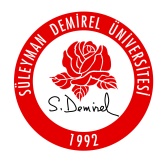 KALP VE DAMAR CERRAHİSİ STAJIKALP VE DAMAR CERRAHİSİ STAJIKALP VE DAMAR CERRAHİSİ STAJISTAJIN TANITIMISTAJIN TANITIMISTAJIN TANITIMIEĞİTİM DÖNEMİEĞİTİM DÖNEMİ: Dönem IVSTAJ SÜRESİSTAJ SÜRESİ: 5 iş günü (4 gün Kalp ve Damar Cerrahisi eğitimi, son gün sınav)YERLEŞKEYERLEŞKE: Süleyman Demirel Üniversitesi Tıp FakültesiEĞİTİM BİRİMLERİEĞİTİM BİRİMLERİ: Kalp ve Damar Cerrahisi AD Kliniği, Polikliniği, Ameliyathanesi, İnvaziv Radyoloji Laboratuvarı, Yoğun Bakım Ünitesi, DershanesiDERSHANEDERSHANE: Süleyman Demirel Üniversitesi Tıp Fakültesi 1. Kat 10 No’lu DershaneEĞİTİCİLEREĞİTİCİLEREĞİTİCİLERKALP VE DAMAR CERRAHİSİ ABDProf. Dr. Turhan YavuzDoç. Dr. Şenol GürmenYrd. Doç. Dr. Kadir ÇevikerYrd. Doç. Dr. Dinçer UysalKALP VE DAMAR CERRAHİSİ ABDProf. Dr. Turhan YavuzDoç. Dr. Şenol GürmenYrd. Doç. Dr. Kadir ÇevikerYrd. Doç. Dr. Dinçer UysalKALP VE DAMAR CERRAHİSİ ABDProf. Dr. Turhan YavuzDoç. Dr. Şenol GürmenYrd. Doç. Dr. Kadir ÇevikerYrd. Doç. Dr. Dinçer UysalEĞİTİM SORUMLULARI: Yrd. Doç. Dr. Kadir ÇevikerEĞİTİM SORUMLULARI: Yrd. Doç. Dr. Kadir ÇevikerEĞİTİM SORUMLULARI: Yrd. Doç. Dr. Kadir ÇevikerİLETİŞİMİLETİŞİMİLETİŞİMADRES: Süleyman Demirel Üniversitesi Tıp Fakültesi Kalp Damar Cerrahisi AD. Çünür. Isparta 32260: Süleyman Demirel Üniversitesi Tıp Fakültesi Kalp Damar Cerrahisi AD. Çünür. Isparta 32260TELEFON: 0246 211 9359 (Kalp ve Damar Cerrahisi): 0246 211 9359 (Kalp ve Damar Cerrahisi)E-POSTA: kvc@sdu.edu.tr: kvc@sdu.edu.trSEKRETER: Deniz Eren (Kalp ve Damar Cerrahisi): Deniz Eren (Kalp ve Damar Cerrahisi)KALP VE DAMAR CERRAHİSİ STAJININ AMACIKardiyovasküler sistem ile ilgili medikal veya cerrahi/girişimsel tedavi gerektiren sorunu olan hastaya yaklaşım, öykü alma, fizik inceleme yapma ve uygun tetkikleri isteme ve yorumlama; birinci basamakta çözülemeyecek hastalıklar için hastaları doğru zamanda ve doğru yere yönlendirme; kardiyovasküler sistem hastalıklarından korunma; kardiyovasküler hastalıklarda acil durumları ayırt edebilme, ilk müdahaleyi yapma ve uygun bir merkeze sevk edebilme için gerekli bilgi, beceri ve tutumları kazandırmaktır.KALP VE DAMAR CERRAHİSİ STAJININ ÖĞRENME HEDEFLERİKardiyovasküler sistemin anatomisini bilmeKardiyovasküler sistemin fizyolojisini bilme. Kardiyovasküler sistemle ilgili semptomların (göğüs ağrısı, nefes darlığı, çarpıntı, bayılma, ödem vb) oluşum mekanizmasını, nedenlerini ve diğer sistemlerle ilişkilerini açıklayabilme. Sık görülen, toplum sağlığını ilgilendiren ve/veya yaşamı tehdit eden kardiyovasküler hastalıkların nedenlerini, oluşum mekanizmalarını ve yol açtıkları klinik bulguları açıklayabilme. Kardiyovasküler sistem ile ilgili temel hastalıkların klinik ve cerrahi özelliklerini ve klinik/ cerrahi yaklaşım ilkelerini açıklayabilme. Kardiyovasküler sistem yakınmaları olan hastadan öykü alabilme. Kardiyovasküler sistem muayenesi yapabilme. Kardiyovasküler sistem ile ilgili anamnez ve muayene bulgularını yorumlar, anamnez ve muayene bulgularına dayanarak tanı ve tedaviye yönlendirecek laboratuvar testlerini planlayabilme. 	Kardiyovasküler sistem hastalıklarının tanı ve izleminde kullanılan tanısal test sonuçlarını (EKG, TELE, EKO raporu, tam kan, biyokimyasal testler) yorumlayabilme. Anamnez, fizik muayene bulguları ve laboratuvar sonuçları ile birlikte kardiyovasküler sistem hastalıklarının ayırıcı tanısını yapabilme, ön tanı/tanı koyabilme.Miyokard infarktüsü, kalp yetersizliği, hipertansiyon, aritmi, tromboflebit, periferik arter hastalığı gibi hastalıkların tanısını koyar, acil ve temel tedavisini yapar ve uzman hekime yönlendirebilme. Kardiyovasküler sistem acil tablolarının klinik özelliklerini açıklar, ilk müdahaleyi yapar ve uygun şekilde sevk edebilme. Kardiyovasküler hastalıklar için risk faktörlerini bireysel bazda değerlendirir ve uygun danışmanlık sağlayabilme.Toplumda kardiyovasküler hastalıkların sıklığının azaltılmasına yönelik uygulamaları ve önlemleri tanımlayabilme. Kardiyovasküler sistem tedavi yöntemlerini ve temel ilaçların özelliklerini açıklayabilme.Kardiyovasküler sistem cerrahi tedavi yöntemlerini tanımlayabilme.KALP VE DAMAR CERRAHİSİ STAJI SEMPTOMLAR / DURUMLAR LİSTESİDispneGöğüs ağrısıHipotansiyonKalpte üfürümKronik hastalıkların önlenmesiÖdemSenkopBaş dönmesiÇomak parmakDeri değişiklikleri (kuruluk, renk değişikliği vb)HemoptiziKarın ağrısıKarında kitleEkstremite ağrısıKazalar (Ev-iş-trafik kazaları, düşme)Kladikasyo intermittantYaralanmalarSiyanozKALP VE DAMAR CERRAHİSİ STAJI HASTALIKLAR / KLİNİK PROBLEMLER LİSTESİKALP VE DAMAR CERRAHİSİ STAJI HASTALIKLAR / KLİNİK PROBLEMLER LİSTESİKalp yetersizliğiT-A-K-İKalp kapak hastalıklarıÖnT-KKoroner arter hastalığıÖnT-KPerikardiyal efüzyon / tamponad / konstriksiyonÖnTAort disseksiyonuÖnTPeriferik arter hastalığıT-ATromboflebitTDerin ven trombozuÖnT-KEkstremitede varisÖnT-KPulmoner emboliÖnT-KAkut arter tıkanıklığıÖnTAort anevrizması / rüptürüÖnTKarotis arter hastalığıÖnTKonjenital kalp hastalıklarıÖnTKronik venöz yetmezlikÖnTLenfödemÖnTVasküler malformasyonÖnTArter ve ven yaralanmalarıAToraks travmalarıAÖĞRENME DÜZEYİAÇIKLAMAAÇIKLAMAAÇIKLAMAAAcil durumu tanıyarak acil tedavisini yapabilmeli, gerektiğinde uzmana yönlendirebilmeli.Acil durumu tanıyarak acil tedavisini yapabilmeli, gerektiğinde uzmana yönlendirebilmeli.Acil durumu tanıyarak acil tedavisini yapabilmeli, gerektiğinde uzmana yönlendirebilmeli.ÖnTÖn tanı koyarak gerekli ön işlemleri yapıp uzmana yönlendirebilmeli. Ön tanı koyarak gerekli ön işlemleri yapıp uzmana yönlendirebilmeli. Ön tanı koyarak gerekli ön işlemleri yapıp uzmana yönlendirebilmeli. TTanı koyabilmeli ve tedavi hakkında bilgi sahibi olmalı, gerekli ön işlemleri yaparak uzmana yönlendirmeli.Tanı koyabilmeli ve tedavi hakkında bilgi sahibi olmalı, gerekli ön işlemleri yaparak uzmana yönlendirmeli.Tanı koyabilmeli ve tedavi hakkında bilgi sahibi olmalı, gerekli ön işlemleri yaparak uzmana yönlendirmeli.TTTanı koyabilmeli, tedavi edebilmeli.Tanı koyabilmeli, tedavi edebilmeli.Tanı koyabilmeli, tedavi edebilmeli.İBirinci basamak koşullarında uzun süreli izlem ve kontrolünü yapabilmeli.Birinci basamak koşullarında uzun süreli izlem ve kontrolünü yapabilmeli.Birinci basamak koşullarında uzun süreli izlem ve kontrolünü yapabilmeli.KKorunma önlemlerini (birincil, ikincil, üçüncül korunmadan uygun olan/ olanları) uygulayabilmeli.Korunma önlemlerini (birincil, ikincil, üçüncül korunmadan uygun olan/ olanları) uygulayabilmeli.Korunma önlemlerini (birincil, ikincil, üçüncül korunmadan uygun olan/ olanları) uygulayabilmeli.KALP VE DAMAR CERRAHİSİ STAJI HEKİMLİK UYGULAMALARI LİSTESİKALP VE DAMAR CERRAHİSİ STAJI HEKİMLİK UYGULAMALARI LİSTESİKALP VE DAMAR CERRAHİSİ STAJI HEKİMLİK UYGULAMALARI LİSTESİKALP VE DAMAR CERRAHİSİ STAJI HEKİMLİK UYGULAMALARI LİSTESİUYGULAMAUYGULAMADÜZEYİASGARİ SAYIGenel ve kardiyovasküler sisteme yönelik öykü alabilmeGenel ve kardiyovasküler sisteme yönelik öykü alabilmeYardımsız yapma3Genel durum ve vital bulguların değerlendirilmesiGenel durum ve vital bulguların değerlendirilmesiYardımsız yapma3Kardiyovasküler sistem muayenesiKardiyovasküler sistem muayenesiYardımsız yapma3Direkt radyografileri okuma ve değerlendirebilme (telekardiyografi)Direkt radyografileri okuma ve değerlendirebilme (telekardiyografi)Yardımsız yapma3Arter kan gazı sonuçlarını yorumlayabilmeArter kan gazı sonuçlarını yorumlayabilmeYardımsız yapma2Periferik Damar hastalığı olan hastanın sistematik muayenesini yapabilme, ön tanı koyabilme, diagnostik tetkik isteyebilme Periferik Damar hastalığı olan hastanın sistematik muayenesini yapabilme, ön tanı koyabilme, diagnostik tetkik isteyebilme Yardımsız yapma2Venöz ve lenfatik damar hastalığı olan hastanın sistematik muayenesini yapabilme, ön tanı koyabilme, diagnostik tetkik isteyebilmeVenöz ve lenfatik damar hastalığı olan hastanın sistematik muayenesini yapabilme, ön tanı koyabilme, diagnostik tetkik isteyebilmeYardımsız yapma2Tarama ve tanısal amaçlı inceleme sonuçlarını yorumlayabilmeTarama ve tanısal amaçlı inceleme sonuçlarını yorumlayabilmeYardımla yapma3KALP VE DAMAR CERRAHİSİNE ÖZGÜ HEKİMLİK UYGULAMALARIKALP VE DAMAR CERRAHİSİNE ÖZGÜ HEKİMLİK UYGULAMALARIKALP VE DAMAR CERRAHİSİNE ÖZGÜ HEKİMLİK UYGULAMALARIUYGULAMADÜZEYİASGARİ SAYIKardiyopulmoner Baypas altında yapılan ameliyata gözlemci olarak katılmaGözleme1İnvaziz radyoloji laboratuvarında yapılan işlemlere gözlemci olarak katılmaGözleme 1Santral venöz kateter takma işlemine gözlemci olarak katılmaGözleme 1KALP VE DAMAR CERRAHİSİ STAJI ÖLÇME-DEĞERLENDİRME YÖNTEMLERİKALP VE DAMAR CERRAHİSİ STAJI ÖLÇME-DEĞERLENDİRME YÖNTEMLERİSTAJ SONU YAZILI SINAVToplam 25 çoktan seçmeli sorudan oluşur 1. Düzey: Klinik bilgileri değerlendiren çoktan seçmeli sorular.2. Düzey: Klinik karar vermeyi değerlendiren olguya dayalı çoktan seçmeli sorularKALP VE DAMAR CERRAHİSİ STAJI EĞİTİM ETKİNLİKLERİ MATRİKSİKALP VE DAMAR CERRAHİSİ STAJI EĞİTİM ETKİNLİKLERİ MATRİKSİKALP VE DAMAR CERRAHİSİ STAJI EĞİTİM ETKİNLİKLERİ MATRİKSİKALP VE DAMAR CERRAHİSİ STAJI EĞİTİM ETKİNLİKLERİ MATRİKSİETKİNLİĞİN TÜRÜETKİNLİĞİN ADISÜRESİÖLÇME-DEĞERLENDİRME YÖNTEMİTeorik dersAsiyanotik konjenital kalp hastalıkları ve cerrahi tedavisi1 saatÇ-SS, OÇ-SSTeorik dersSiyanotik konjenital kalp hastalıkları ve cerrahi tedavisi1 saatÇ-SS, OÇ-SSTeorik dersKalp ve büyük damar yaralanmaları1 saatÇ-SS, OÇ-SSTeorik dersAort kapak hastalıkları ve cerrahi tedavisi1 saatÇ-SS, OÇ-SSTeorik dersMitral kapak hastalıkları ve cerrahi tedavisi1 saatÇ-SS, OÇ-SSTeorik dersTriküspid kapak hastalıkları ve cerrahi tedavisi1 saatÇ-SS, OÇ-SSTeorik dersKardiyo-pulmoner bypass, kalp koruma yöntemleri1 saatÇ-SS, OÇ-SSTeorik dersKoroner arter hastalıkları ve cerrahi tedavisi1 saatÇ-SS, OÇ-SSTeorik dersMiyokart infarktüsünün mekanik komplikasyonlarının cerrahi tedavisi1 saatÇ-SS, OÇ-SSTeorik dersAort hastalıkları1 saatÇ-SS, OÇ-SSTeorik dersKarotis arter hastalıkları1 saatÇ-SS, OÇ-SSTeorik dersPeriferik arter hastalıkları1 saatÇ-SS, OÇ-SSTeorik dersVenöz ve lenfatik sistem hastalıkları1 saatÇ-SS, OÇ-SSTeorik dersDerin ven trombozu ve pulmoner tromboemboli1 saatÇ-SS, OÇ-SSTeorik dersİleri evre kalp yetersizliğinin cerrahi tedavisi ve kalp nakli1 saatÇ-SS, OÇ-SSTeorik dersPerikart hastalıkları1 saatÇ-SS, OÇ-SSHasta başı eğitimAnamnez, fizik muayene, tanısal testler9 saatÇ-SS, OÇ-SSHasta başı eğitimKalpte üfürüm (kapak hastalıkları)1 saatÇ-SS, OÇ-SSHasta başı eğitimGöğüs ağrısı (iskemik kalp hastalığı)1 saatÇ-SS, OÇ-SSHasta başı eğitimPeriferik arter değerlendirme (iskemik bacak), Venöz muayene (venöz yetmezlik, lenfödem)1 saatÇ-SS, OÇ-SSKlinik pratikKalp-damar sistemi muayenesi (kardiyak)2 saatÇ-SS, OÇ-SSKlinik pratikKalp-damar sistemi muayenesi (arteriyal sistem)1 saatÇ-SS, OÇ-SSKlinik pratikKalp-damar sistemi muayenesi(venöz sistem)1 saatÇ-SS, OÇ-SSKlinik pratikTelekardiyografi değerlendirme1 saatÇ-SS, OÇ-SSKlinik pratikKardiyovasküler muayene, EKG ve telekardiyografi değerlendirme becerilerinin pekiştirilmesi3 saatÇ-SS, OÇ-SSKlinik pratikArter kan gazı sonuçlarını değerlendirme1 saatÇ-SS, OÇ-SSİş başında öğrenmeKVC servis hastalarının takibi1 saatÇ-SS, OÇ-SSİş başında öğrenmeİnvaziv Radyoloji Labratuarı1 saatÇ-SS, OÇ-SSİş başında öğrenmeKalp-akciğer makinasını tanıma1 saatÇ-SS, OÇ-SSKALP VE DAMAR CERRAHİSİ STAJI İÇİN ÖNERİLEN KAYNAKLARMuayeneden Tanıya. İsfendiyar Candan (Editör)İ ANTIP AŞ Yayınları.Manuel of Cardiovascular Medicine. Brian P. Griffin (Editor); Lippincott Williams & Wilkins.Rapid Interpretation of EKG’s. Dale Dubin (Editor); COVER Publishing Company.Cardiac Surgery in the Adult. Lawrence Cohn (Editor); McGraw-Hill.Kalp ve Damar Cerrahisi. Mustafa Paç (Editör); Nobel Kitabevi.Rutherford's Vascular Surgery. Jack L. Cronenwett, K. Wayne Johnston (Editors); Elsevier Saunders.The Johns Hopkins Manual of Cardiac Surgical Care. John V. Conte, William Baumgartner, Todd Dorman, Sharon G. Owens (Editors); Elsevier Health Sciences.Kalp Transplantasyonu. Ömer Bayezid (Editör); Akdeniz Üniversitesi Yayınları.UpToDate (http://www.uptodate.com).Öğretim Üyelerinin Ders Notları.